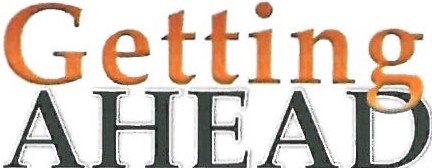 Program InformationTo provide stability and help those living in poverty reach their fullest potential Capital Area Community Action Agency empowers low-income families the opportunity to think about and develop their future story. Getting Ahead in a Just-Gettin '-By World is a research-based anti-poverty workshop developed by Dr. Ruby Payne and Phil DeVol. Based on the Bridges Out of Poverty concepts, the overarching idea is that people in poverty are experts in their own situation. Too often people living in poverty are caught in the tyranny of life without the resources to get ahead. Participants, called Investigators, work in groups to examine the impact of poverty on themselves and their communities and to explore the world through the lens of economic class. During the course of the 15-weekly sessions, investigators discover why poverty exists and discuss what resources a person needs in order to move out of poverty. Investigators are given the chance to better understand where they are and explore where they want to take their lives. It gives participant s some breathing room and mental space to think outside and beyond their current situation. Workshop members develop a clear vision with achievable goals. Getting Ahead not only focuses on what people in poverty need to do to change, but it also explores the interactions between the classes of poor, middle class and wealth. It explores how we all need to work together to make positive changes in our community.Find your strengthShare your experiences.    Build a better tomorrow!Eligibility RequirementsGetting Ahead is the first step into Community Action’s Family Self-Sufficiency Program. The program is a 15-week course with weekly sessions of 2 – 2.5 hours per week. You must be willing and able to commit to attending the 15 sessions. To be eligible for this program, total gross household income cannot exceed 125% of poverty. Other requirements will be discussed during the assessment process.Application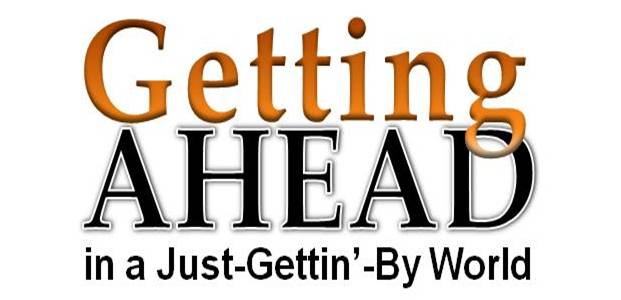 The Getting Ahead Program is a 15-week course with weekly sessions of 2 – 2.5 hours per week. You must be willing and able to commit to attending the 15 sessions. For more information on program enrollment, call 850-222-2043, Extension 107 or fax application to (850) 942-2090.Date__________________ Name_________________________________________________Address______________________________________________________________________City______________________________________ State________ Zip Code______________Phone_______________ Email:___________________________________________________Number of People in Household: ___.   How many children:___.Are you a Head Start Parent: ___Yes ___No.Are you employed: ___Yes  ___No.   If yes, ___full-time or ___part-time.Do you have high school diploma or G.E.D.: ___Yes ___No.  If no, are you enrolled in a G.E.D. class: ___Yes ___No.   If yes, do you have a college degree: ___AA  ___BA/BS  ___MAAre you enrolled in vocational training or post-secondary secondary education? ___Yes ___NoIf yes, what is your course of study?_______________________________________________  How did you hear about Getting Ahead:__________________________________________________________________________________________________________________________Space is limited. Completion of this Application does not guarantee enrollment in the course. If selected, you will be notified by phone for additional screening. 